Приложение №1 (АБС)Погрузчик YALE GDP25RK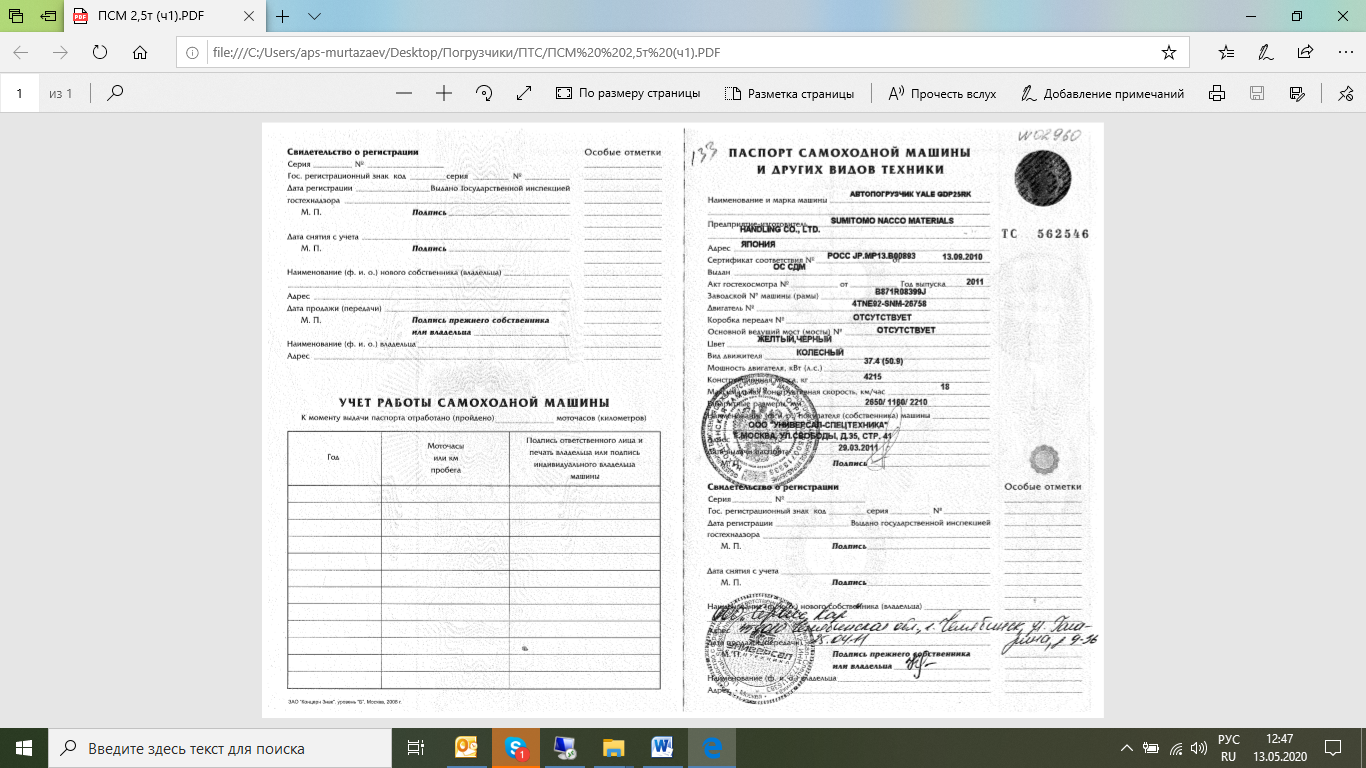 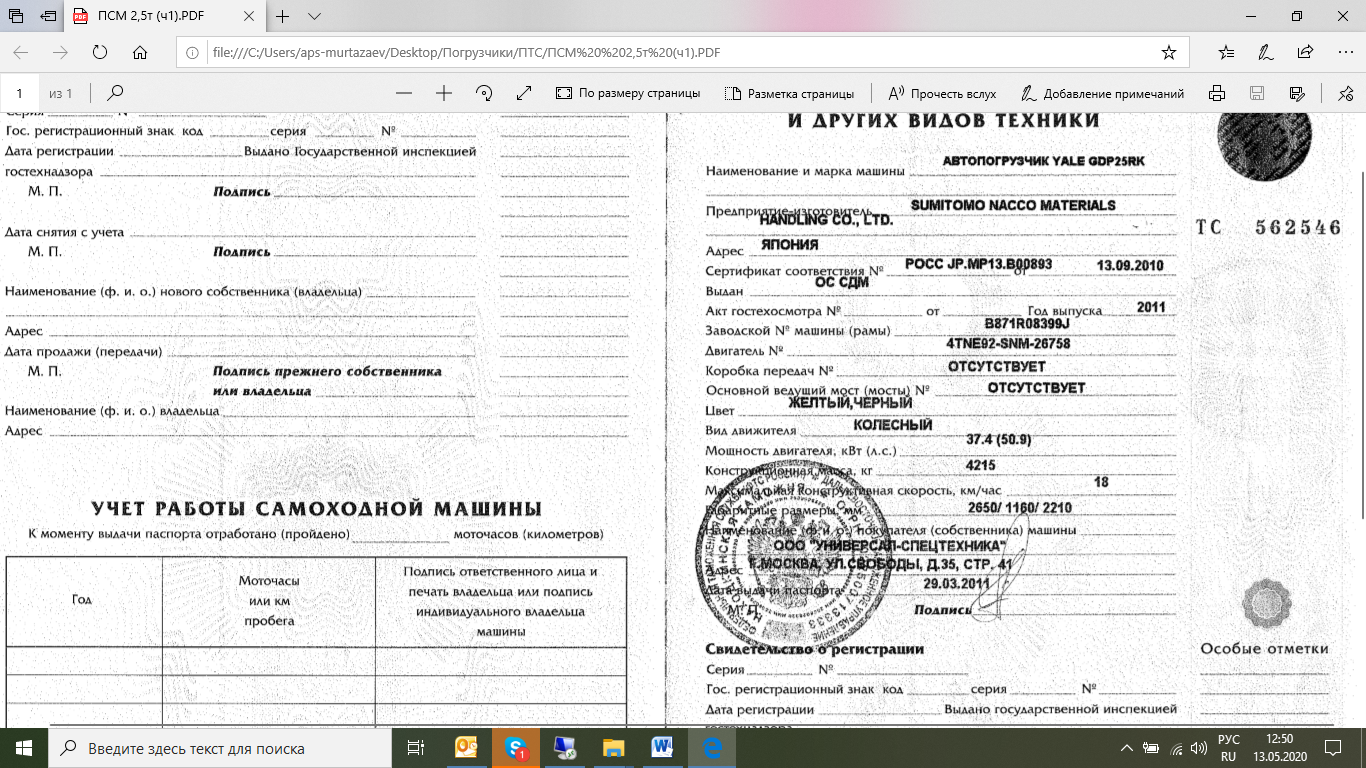 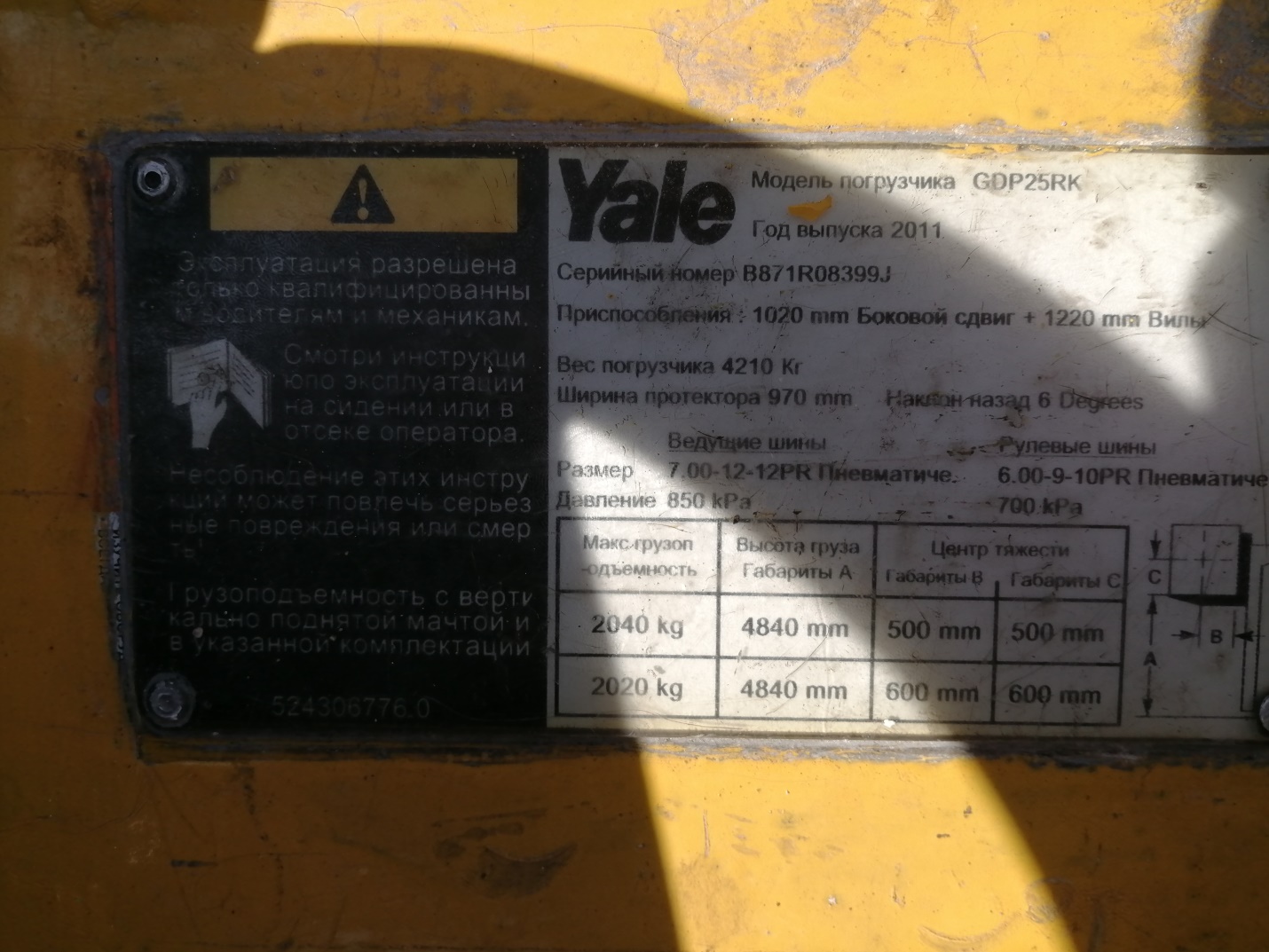 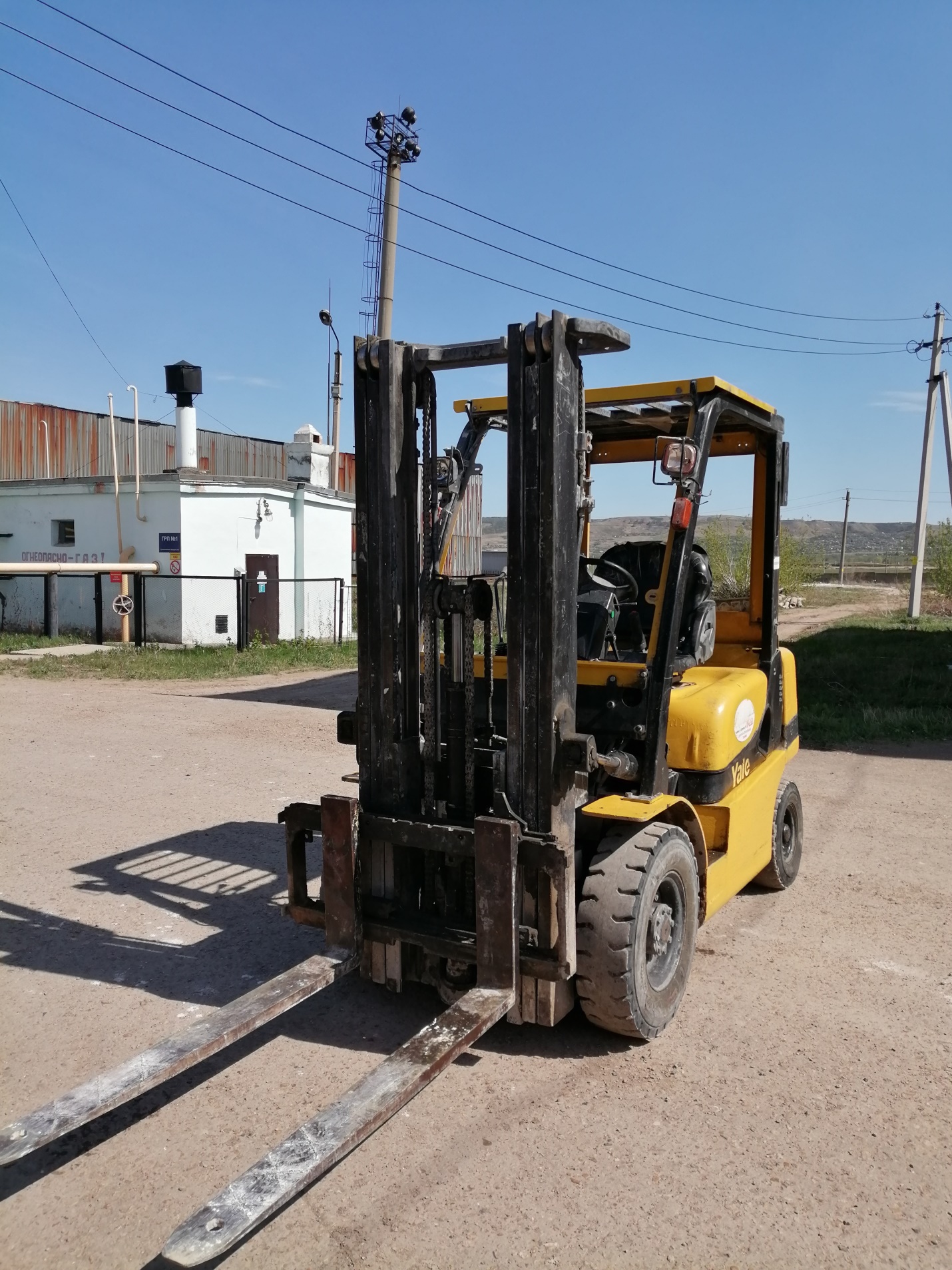 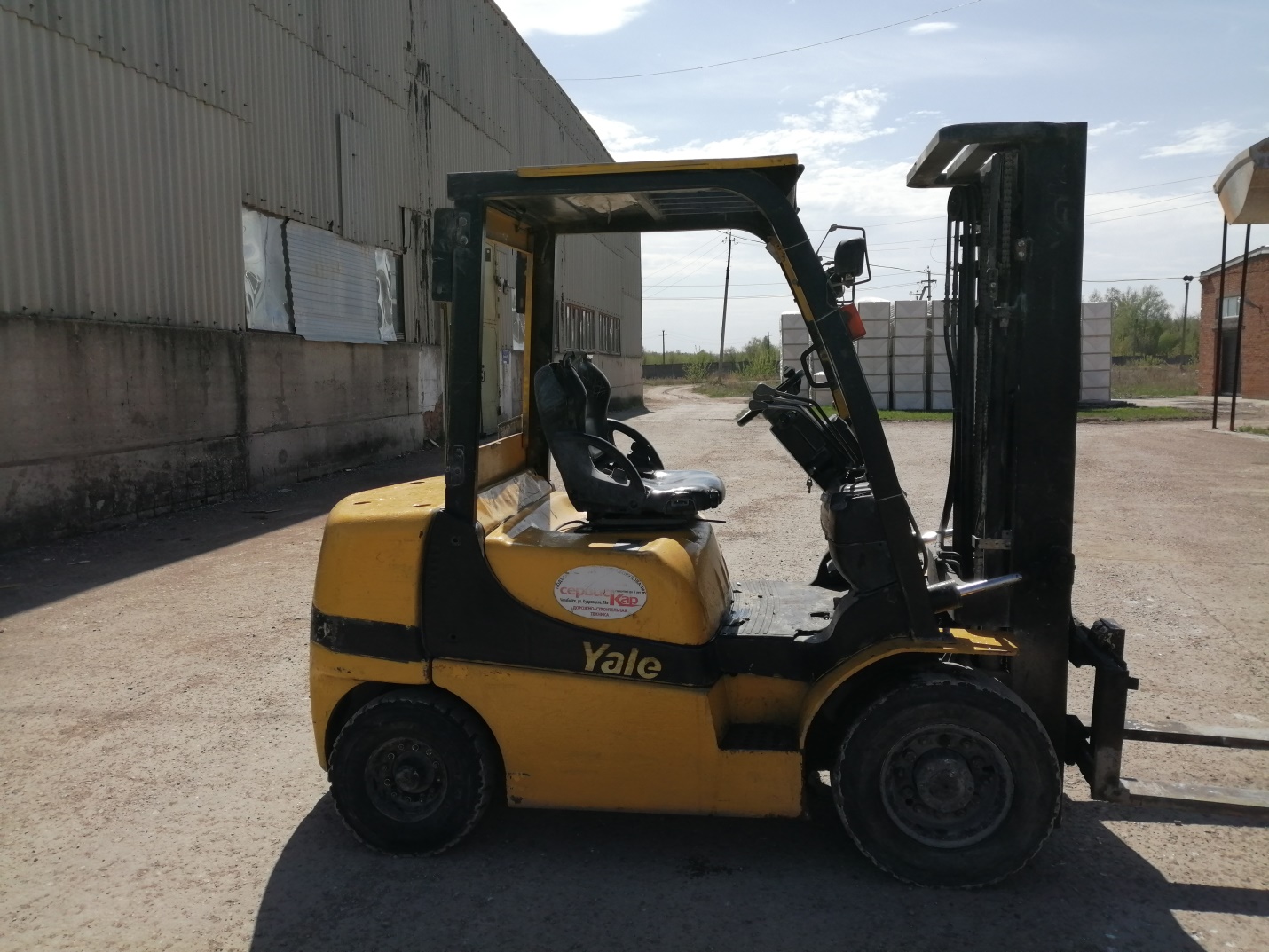 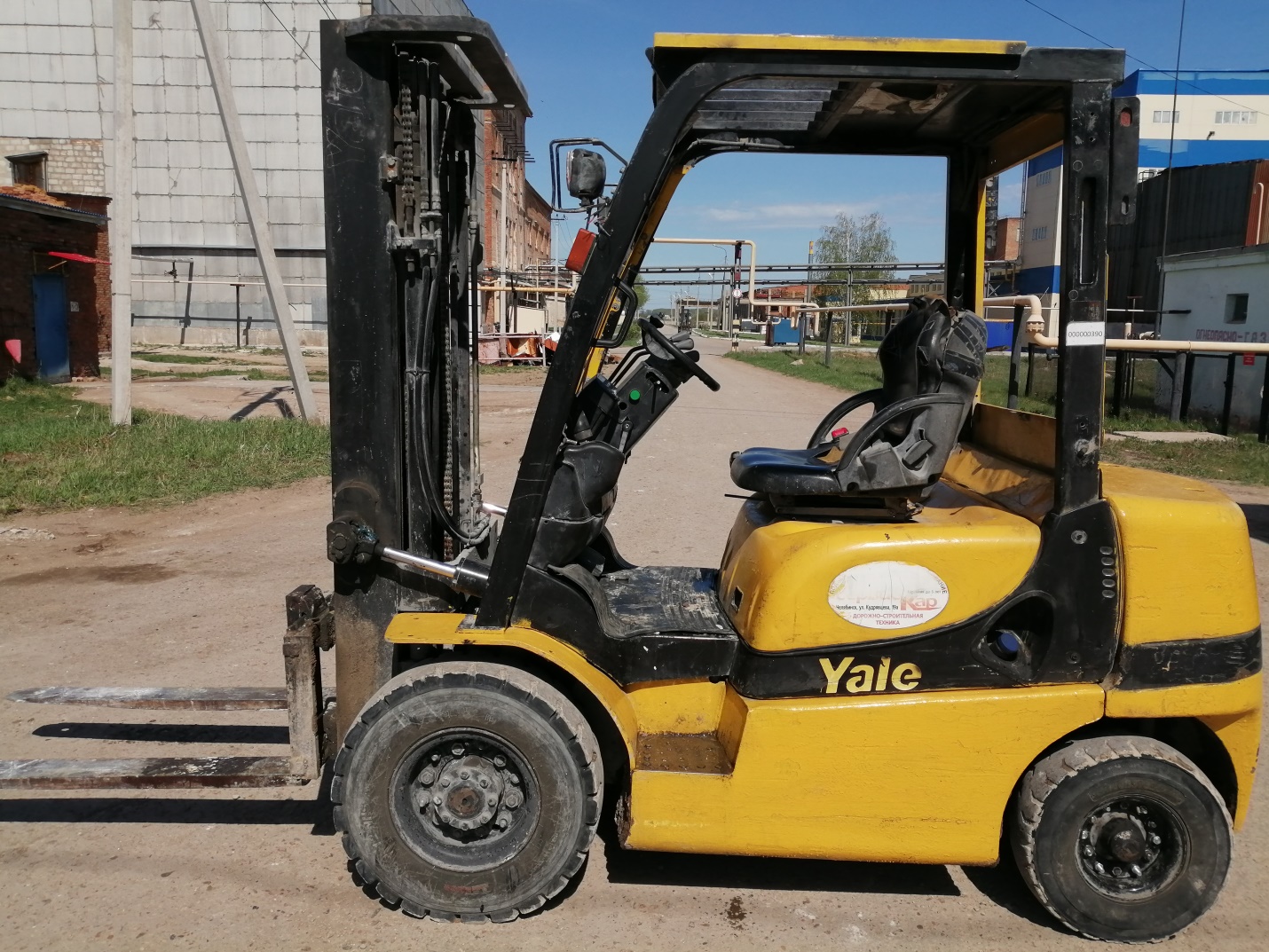 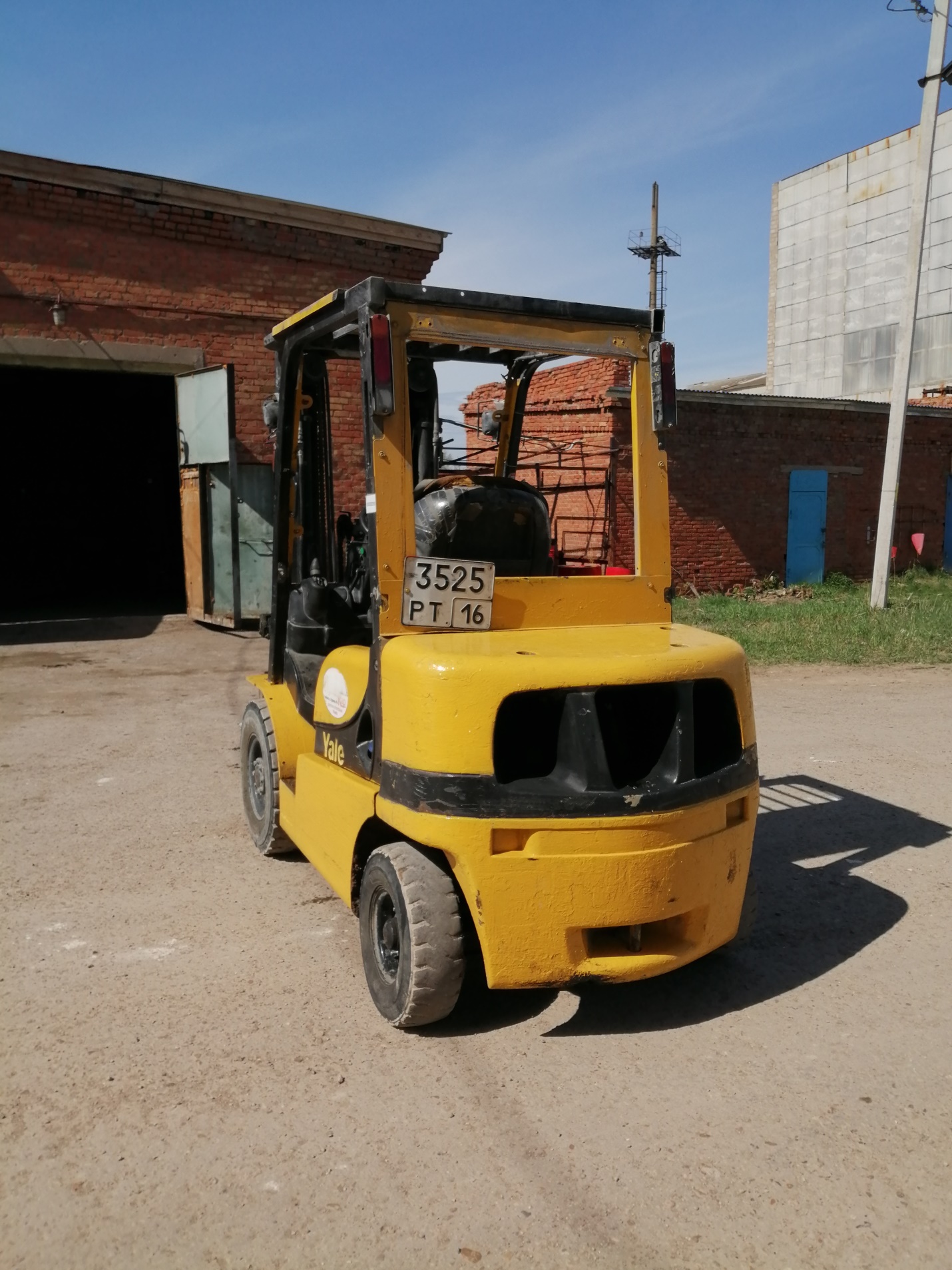 Наработка м/ч19291 (фактическая наработка)Грузоподъёмность, т2.5ТопливоДизельДлина вил (мм)1200Высота мачты (мм)4300Боковое смешение кареткиНетШиныПневматическиеДополнительное оборудованиеКаркасТип мачтыТрехсекционная мачта с цилиндром свободного ходаГод выпуска2011г.СостояниеУдовлетворительное рабочее